I.C. di Castelverde _ Scuole Primaria di Brazzuoli e di Castelverde – a.s. 2019/2020Elaborazione di comuni prove di verifica. (Primo Quadrimestre) Classi QUARTESTORIAA - PERIODIZZAZIONEB – FONTI C – RELAZIONID – LINGUAGGIO DISCIPLINAREA1-  collocare nel tempo fatti ed eventi.A2 – individuare elementi di contemporaneità, di sviluppo nel tempo e di durata nei quadri storici di civiltà studiate.A3 – Collocare nello spazio gli eventi dei quadri di civiltà considerati. A4 -  Le grandi civiltà del passato. B1 – Leggere e interpretare fonti di vario genere per ricavare informazioni.C1 – Individuare i possibili nessi tra eventi storici e caratteristiche geografiche di un territorio.D1 – Conoscere ed usare termini specifici del linguaggio disciplinare.VALUTAZIONEGli insegnanti:Camozzi MartaNolli SilviaOliverio FilomenaRipari Mariangela Sanguanini RossellaVERIFICA DI STORIA         ALUNNO …………………………………    CLASSE …………   DATA ………………………LE PIU’ ANTICHE LEGGI SCRITTE Inserisci al posto giusto le seguenti parole: leggi scritte, 4000, scettro, Hammurabi, piazze, abitudini, stele di pietra, volontà, fonte, giustizia.Verso la fine del suo regno, il re babilonese……………………… ordinò che le leggi fossero incise su grandi…………………………………………. ed esposte nelle …………………. e in altri luoghi pubblici. Egli voleva che tutti sapessero che governava con……………………………, in accordo con la ……………………degli dei. Nel rilievo della stele si vede il dio del sole Shamash, seduto con uno ………………….in mano, mentre detta le leggi al re Hammurabi, in piedi davanti a lui. Il Codice di Hammurabi è una………………….. importante, perché documenta le prime ……………………………………… e le…………………… e il modo di pensare di un popolo vissuto circa ……………anni fa.  Vicino all’affermazione scrivi VERO (V) O FALSO (F)I Sumeri si stabilirono in Egitto. Il Tigri e l’Eufrate rendevano il territorio molto fertile perché rilasciavano il limo. I Sumeri non trovarono nessuna difficoltà quando si stabilirono nella Terra di Sumer. Le città sumere formarono un unico stato. La Ziqqurat veniva utilizzata solo come tempio per pregare. Sullo Stendardo di Ur sono rappresentate scene di caccia e pesca.  Il Tigri e l’Eufrate si trovano in Mesopotamia. I Babilonesi attaccarono le città sumere. Le città Babilonesi non formarono mai un unico regno. Il re Hammurabi permise che le città sumere conquistate conservassero abitudini, lingua, religione e scrittura. Il Codice di Hammurabi è una raccolta di leggi orali. I Babilonesi dividevano l’anno in 12 mesi lunari. Le leggi di Hammurabi erano uguali per tutte le persone. Tutte le città avevano lo stesso dio protettore . Il codice era ispirato alla “Legge del Maglione”. Se il colpevole apparteneva ad una classe sociale superiore rispetto alla vittima se la cavava con una multa.                                          Rispondi alle domande	Dove si stabilirono i Sumeri? ………………………………………………………………………………………………………………………Per regolarizzare il corso dei fiumi, i Sumeri cosa costruirono? ……………………………………………………………………………………………………………………………………………………………………………………………………………………………………………… A che cosa serviva la Ziqqurat? ………………………………………………………………………………………………………………………………………………………………………………………………………………………………………………Com’era organizzata la società sumera? ……………………………………………………………………………………………………………………………………………………………………………………………………………………………………………………………………………………………………………………………………………………………………..Quali sono le più importanti invenzioni dei Sumeri? ………………………………………………………………………………………………………………………………………………………………………………………………………………………………………………Da dove provenivano i Babilonesi? ………………………………………………………………………………………………………………………………………………………………………………………………………………………………………………Che cosa fondarono in Mesopotamia? Chi governava? ………………………………………………………………………………………………………………………Descrivi la città di Babilonia. ………………………………………………………………………………………………………………………………………………………………………………………………………………………………………………………………………………………………………………………………………………………………………Che cosa è il Codice di Hammurabi e da chi fu scritto? ………………………………………………………………………………………………………………………………………………………………………………………………………………………………………………Dove fu scritto il codice di Hammurabi e perché è così importante?……………………………………………………………………………………………………….……………………………………………………………………………………………………….ITTITI, NON SOLO GUERRIERI                               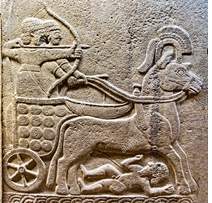 Indica con le X solo le informazioni che si riferiscono al popolo degli Ittiti.Erano un popolo nomade      Abitavano l’Anatolia     Inventarono la scrittura cuneiformeErano abili costruttori di armi di ferro    Scrissero una raccolta di leggi    Sconfissero i Babilonesi                            Erano guidati dal re Hammurabi         Usavano carri da guerra trainati da cavalli     Che cosa appresero gli Ittiti dagli altri popoli? Leggi il testo e collega correttamente i cartellini.Gli Ittiti erano un popolo nomade, quindi non avevano grandi capacità di governare ampi territori e popoli numerosi. Impararono a farlo prendendo come esempio i popoli mesopotamici. Inoltre, pur rimanendo guerrieri, preferivano trovare buoni accordi con i popoli che conquistavano o con cui confinavano. Per esempio in un primo momento gli Ittiti combatterono contro gli Egizi, poi stabilirono con loro trattati di pace. Per scrivere le loro leggi gli Ittiti si ispirarono ai Babilonesi: le leggi venivano incise su pietra e spesso tradotte in varie lingue, perché tutti potessero comprenderle.Adatt. Da Storia antica – Dai Sumeri all’Impero Romano, Giunti JuniorDai popoli della Mesopotamia impararono                                          accordi di paceCon gli Egizi stipularono                                                                  a incidere leggi su pietra                                                                          Dai Babilonesi impararono                                                                   a governare ampi territori          I.C. di CASTELVERDE - SCUOLA PRIMARIA di …………………………RESTITUZIONE ESITI DELLE PROVE COMUNI QUADRIMESTRALILa somministrazione delle prove è avvenuta (barrare una o più voci)□ regolarmente, sia nei contenuti sia nei tempi□ mediante prove semplificate (obiettivi minimi riferiti al percorso di apprendimento personalizzato)□ mediante prove ridotte (quantità esercizi proposti)□ utilizzando un tempo superiore a quello previsto (tempo supplementare: min._____)□ mediante la lettura delle consegne da parte del docente□ con l’affiancamento da parte del docente (indicazioni operative, esemplificazioni)□ con la consultazione di mappe/schemi□ con il supporto di formulari/tabelle□ con il supporto della calcolatrice□ con il supporto di altri strumenti compensativi (specificare): _____________________________________________________________________________EVENTUALI ANNOTAZIONI DELL’ INSEGNANTE ________________________________________________________________________________________________Firma dell’insegnante __________________			Firma del genitore ________________________NUCLEIO.A.O.A.A Organizzazione delle informazioni.A1.1Collocare nel tempo fatti ed eventi.Individuare elementi di contemporaneità, di sviluppo nel tempo e di durata nei quadri storici di civiltà studiate.A1.1Collocare nel tempo fatti ed eventi.Individuare elementi di contemporaneità, di sviluppo nel tempo e di durata nei quadri storici di civiltà studiate.A2Le grandi civiltà del passato, i Sumeri,  i Babilonesi, gli Ittiti .A2Le grandi civiltà del passato, i Sumeri,  i Babilonesi, gli Ittiti .C Strumenti concettuali.C1 Individuare i possibili nessi tra eventi storici e caratteristiche geografiche di un territorio.C2 Individuare le cause che hanno prodotto cambiamenti economici e sociali nelle civiltà dei Sumeri e dei Babilonesi.CLOZE TEST 10 punti	VERO /FALSO16 punti                  DOMANDE APERTE10 punti               INDIVIDUA LE INFORMAZIONI CORRETTE5 punti                   INDIVIDUA LE CORRISPONDENZE3 puntisi attribuisce 1 punto per ogni risposta esattaALUNNOCLASSE 4^….DISCIPLINA: STORIADATA                   (x I quad.   □ II quad.)OBIETTIVI MONITORATIVALUTAZIONEdell’ insegnanteAUTOVALUTAZIONE ALUNNO/ASono soddisfatto/a dei risultati che ho raggiunto?AUTOVALUTAZIONE ALUNNO/ASono soddisfatto/a dei risultati che ho raggiunto?AUTOVALUTAZIONE ALUNNO/ASono soddisfatto/a dei risultati che ho raggiunto?AUTOVALUTAZIONE ALUNNO/ASono soddisfatto/a dei risultati che ho raggiunto?Nucleo ORGANIZZAZIONE DELLE INFORMAZIONIConosco le grandi civiltà del passato, i Sumeri, i Babilonesi e gli Ittiti.……………………nopocoabbastanzamolto